Муниципальное бюджетное общеобразовательное учреждение                    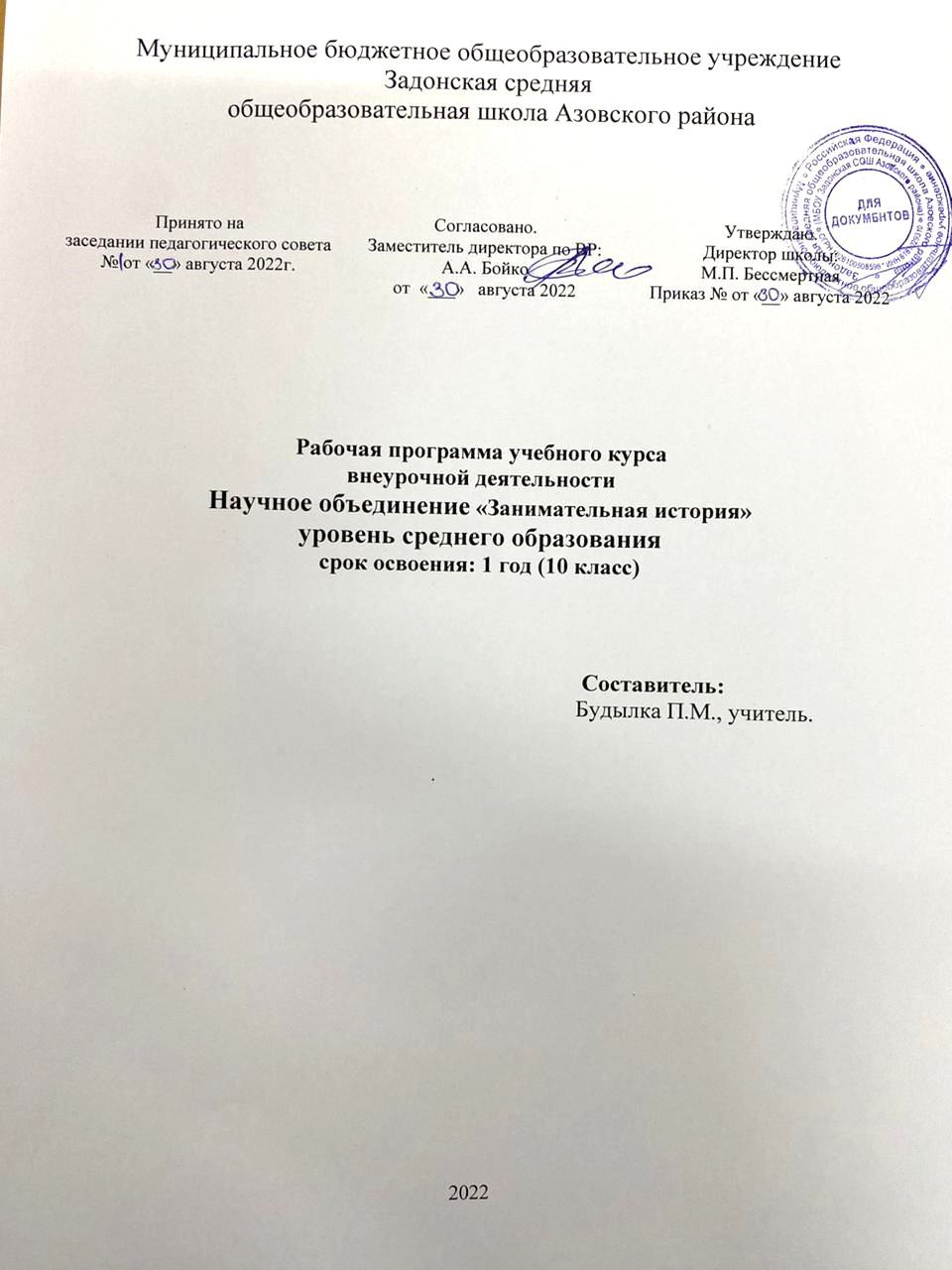 Пояснительная запискаРабочая программа курса внеурочной деятельности «Занимательная история» разработана на основе следующих нормативных документов:Федеральным законом от 29.12.2012 № 273-ФЗ «Об образовании в РоссийскойФедерации»;Порядком организации и осуществления образовательной деятельности по основным общеобразовательным программам - образовательным программам начального общего, основного общего и среднего общего образования, утвержденным приказом Минпросвещения РФ от 22.03.2021 № 115;ФГОС     начального     общего     образования,     утвержденным приказом Минпросвещения РФ от31.05.2021 № 286 (далее - ФГОС НОО);ФГОС основного общего образования, утвержденным приказом Минпросвещения РФ от31.05.2021 № 287 (далее - ФГОС ООО);Федеральный закон от 31 июля 2020 г. № 304-ФЗ “О внесении изменений в Федеральный закон «Об образовании в Российской Федерации» по вопросам воспитания обучающихся” (вступает в силу с 1.09.2020)Федеральный государственный образовательный стандарт начального общего образования (утв. приказом Министерства образования и науки РФ от 6 октября 2009 г. N 373) С изменениями и дополнениями от: 26 ноября 2010 г., 22 сентября 2011 г., 18 декабря 2012 г., 29 декабря 2014 г., 18 мая, 31 декабря 2015 г., 11 декабря 2020 г.Федеральный государственный образовательный стандарт основного общего образования (утв. приказом Министерства образования и науки РФ от 17 декабря 2010 г. N 1897) С изменениями и дополнениями от: 29 декабря 2014 г., 31 декабря 2015 г., 11 декабря 2020 г.Федеральный государственный образовательный стандарт среднего общего образования (утв. приказом Министерства образования и науки РФ от 17 мая 2012 г. N 413) С изменениями и дополнениями от: 29 декабря 2014 г., 31 декабря 2015 г., 29 июня 2017 г., 24 сентября, 11 декабря 2020 г.О направлении Методических рекомендаций по уточнению понятия и содержания внеурочной деятельности в рамках реализации основных общеобразовательных программ, в том числе в части проектной деятельности. Письмо Минобрнауки России от 18.08.2017 N 09-167 О реализации курсов внеурочной деятельности, программ воспитания и социализации, дополнительных общеразвивающих программ с использованием дистанционных образовательных технологий" (вместе с "Рекомендациями по реализации внеурочной деятельности, программы воспитания и социализации и дополнительных общеобразовательных программ с применением дистанционных образовательных технологий. Письмо Минпросвещения России от 07.05.2020 N ВБ-976/04;Устав МБОУ Задонской СОШ Азовского района.Программа развития  МБОУ Задонской СОШ.  Воспитательная программа  МБОУ Задонской СОШНаправленность программы:Занятие направлено на удовлетворение интересов и потребностей обучающихся в творческом и физическом развитии, помощь в самореализации, раскрытии и развитии способностей и талантов.Актуальность программыОбусловлена введением в федеральные государственные стандарты общего образования понятия «исследовательская и проектная деятельность». Так, во ФГОС для основной школы сказано, что «Основная образовательная программа основного общего образования должна содержать программу развития универсальных учебных действий (программу формирования общеучебных умений и навыков) на ступени основного общего образования, включающую формирование компетенций обучающихся в области использования информационно-коммуникативных технологий, учебно-исследовательской и проектной деятельности».Это ставит перед учителем задачу обучения учащихся специфике этих видов деятельности, овладения ими навыками реализации исследовательских и проектных задач, освоения главных структурных элементов исследовательской и проектной деятельности, способности переносить их с одного предметного материала на другой.Общая характеристика курса «Занимательная история» – цикл еженедельных внеурочных занятий, построенных с учетом необходимости соблюдения единства образовательного контекста, в котором оказывается школьник вне зависимости от региона проживания, гарантирующий каждому обучающемуся доступ к интересному, полезному, просветительскому контенту, идеям, основанным на традиционных ценностях Российской Федерации. Программа направлена на формирование таких личностных результатов, как   гражданская идентичность личности в форме осознания «Я» как гражданина России, чувства сопричастности и гордости за свою Родину, народ и историю, осознание ответственности человека за общее благополучие, осознание своей этнической принадлежности.Преподавание прав человека - это решение не только правовых, но и нравственных, психологических и педагогических проблем. Исходя из этого, в программе отражена взаимосвязь правового, нравственного воспитания с психолого-педагогическими особенностями развития личности младших школьников.Уже в раннем возрасте дети начинают усваивать ценности общества, в котором живут. Осознание детьми неотъемлемости своих прав, развитие самоуважения и уважения прав других способствуют формированию определенного мировоззрения, которое не является простым производным от суммы усвоенных знаний.Изучаемый материал преподносится с учетом возрастных особенностей школьников, в доступной форме. На первой ступени материал изучается на уровне понятий, представлений, чувств. В легкой, интересной и занимательной форме, посредством обращения к литературным источникам и жизненным ситуациям, в ходе откровенных и задумчивых бесед, решения проблемных ситуаций важно на чувственном, понятийном уровне.На следующих ступенях возрастает доля теоретического материала, проводится работа над базовыми терминами и понятиями (такими, как «право», «обязанности», «ответственность», «государство», «гражданин», «личность», «свобода вероисповедания», «раса», «социальное положение» и т.п.). Определение и разъяснение этих понятий не предполагают исчерпывающего и по-научному строгого толкования, они должны ориентировать на передачу смысла, что на данном этапе вполне достаточно. Обсуждения и оценка различных ситуаций, взятых из литературы, из жизни (реальной, настоящей или прошлой, знакомой по урокам окружающего мира, другим источникам) с точки зрения соблюдения прав человека, поиск ситуаций, связанных с правовой тематикой, в литературных произведениях и в реальной жизни, обмен мнениями, выполнение различных творческих заданий позволят подвести детей к осознанию своих прав и обязанностей, научат делать осознанный выбор в различных сферах жизни.Важно намеренно акцентировать внимание не только на правах обучающихся, но и на их обязанностях, показать неразрывность прав и обязанностей, необходимость уважения прав других.Полученные на занятиях опыт и знания помогут юным гражданам обрести уверенность в себе, почувствовать свою значимость как личности среди других равноправных личностей, научат состраданию, терпимости, правилам общения, основанным на уважении и соблюдении прав других людей.Максимальное использование визуализированного контента, интерактивных заданий с применением игровых, занимательных, активных форм работы при изучении курса создают благоприятные, естественные условия для понимания и усвоения обучающимися нравственных норм.Планируемые результаты освоения программы.В результате освоения данной программы обучающиеся получат возможность формирования: Личностных результатов:1. Готовность и способность обучающихся к саморазвитию и самообразованию на основе мотивации к обучению и познанию; готовность и способность к осознанному выбору и построению дальнейшей индивидуальной траектории образования на базе ориентировки в мире профессий и профессиональных предпочтений, с учётом устойчивых познавательных интересов.2. Развитое моральное сознание и компетентность в решении моральных проблем на основе личностного выбора, формирование нравственных чувств. Веротерпимость, уважительное отношение к религиозным чувствам, взглядам людей или их отсутствию. Сформированность представлений об основах светской этики, культуры традиционных религий, их роли в развитии культуры и истории России и человечества, в становлении гражданского общества.3. Сформированность целостного мировоззрения, соответствующего современному уровню развития науки и общественной практики, учитывающего социальное, культурное, языковое, духовное многообразие современного мира. 4. Осознанное, уважительное и доброжелательное отношение к другому человеку, его мнению, мировоззрению, культуре, языку, вере, гражданской позиции. Готовность и способность вести диалог с другими людьми и достигать в нем взаимопонимания.5. Освоенность социальных норм, правил поведения, ролей и форм социальной жизни в группах и сообществах. Интериоризация ценностей созидательного отношения к окружающей действительности, ценностей социального творчества.6. Развитость эстетического сознания через освоение художественного наследия народов России и мира. Потребность в общении с художественными произведениями, сформированность активного отношения к традициям художественной культуры как смысловой, эстетической и личностно-значимой ценности. Метапредметных результатов освоения основной образовательной программы.    Метапредметные результаты включают освоенные обучающимися межпредметные понятия и универсальные учебные действия (регулятивные, познавательные, коммуникативные).   Межпредметные понятия.    Условием формирования межпредметных понятий, таких, как система, факт, закономерность, феномен, анализ, синтез является овладение обучающимися основами читательской компетенции, приобретение навыков работы с информацией, участие в проектной деятельности. Они смогут работать с текстами, преобразовывать и интерпретировать содержащуюся в них информацию, в том числе: • систематизировать, сопоставлять, анализировать, обобщать и интерпретировать информацию, содержащуюся в готовых информационных объектах; • выделять главную и избыточную информацию, выполнять смысловое свертывание выделенных фактов, мыслей; представлять информацию в сжатой словесной форме (в виде плана или тезисов) и в наглядно-символической форме (в виде таблиц, графических схем и диаграмм, карт понятий — концептуальных диаграмм, опорных конспектов); • заполнять и дополнять таблицы, схемы, диаграммы, тексты.    В соответствии ФГОС ООО выделяются три группы универсальных учебных действий: регулятивные, познавательные, коммуникативные. Регулятивные УУД. 1. Умение самостоятельно определять цели обучения, ставить и формулировать новые задачи в учебе и познавательной деятельности, развивать мотивы и интересы своей познавательной деятельности. 2. Умение самостоятельно планировать пути достижения целей, в том числе альтернативные, осознанно выбирать наиболее эффективные способы решения учебных и познавательных задач.3. Умение соотносить свои действия с планируемыми результатами, осуществлять контроль своей деятельности в процессе достижения результата, определять способы действий в рамках предложенных условий и требований, корректировать свои действия в соответствии с изменяющейся ситуацией.4. Умение оценивать правильность выполнения учебной задачи, собственные возможности ее решения.5. Владение основами самоконтроля, самооценки, принятия решений и осуществления осознанного выбора в учебной и познавательной.Познавательные УУД. 6. Умение определять понятия, создавать обобщения, устанавливать аналогии, классифицировать, самостоятельно выбирать основания и критерии для классификации, устанавливать причинно-следственные связи, строить логическое рассуждение, умозаключение (индуктивное, дедуктивное, по аналогии) и делать выводы. 7. Умение создавать, применять и преобразовывать знаки и символы, модели и схемы для решения учебных и познавательных задач.8. Смысловое чтение. 9. Формирование и развитие экологического мышления, умение применять его в познавательной, коммуникативной, социальной практике и профессиональной ориентации.10. Развитие мотивации к овладению культурой активного использования словарей и других поисковых систем.Коммуникативные УУД. 11. Умение организовывать учебное сотрудничество и совместную деятельность с учителем и сверстниками; работать индивидуально и в группе: находить общее решение и разрешать конфликты на основе согласования позиций и учета интересов; формулировать, аргументировать и отстаивать свое мнение.12. Умение осознанно использовать речевые средства в соответствии с задачей коммуникации для выражения своих чувств, мыслей и потребностей для планирования и регуляции своей деятельности; владение устной и письменной речью, монологической контекстной речью.Планируемые предметные результаты освоения курса. Выпускник научится: • локализовать во времени хронологические рамки и рубежные события данного периода как исторической эпохи. Соотносить хронологию истории России и всеобщей истории; • использовать историческую карту как источник информации о границах государств в, об основных процессах социально-экономического развития, о местах важнейших событий, направлениях значительных передвижений — походов, завоеваний, колонизации и др.; • анализировать информацию различных источников по всеобщей истории; • составлять описание положения и образа жизни основных социальных групп, памятников материальной и художественной культуры; рассказывать о значительных событиях и личностях всеобщей истории; • систематизировать исторический материал, содержащийся в учебной и дополнительной литературе по всеобщей истории; • раскрывать характерные, существенные черты: экономического и социального развития стран, развития общественного движения, представлений о мире и общественных ценностях, художественной культуры; • объяснять причины и следствия ключевых событий и процессов всеобщей истории; • сопоставлять развитие России и других стран, сравнивать исторические ситуации и события; • давать оценку событиям и личностям всеобщей истории. Выпускник получит возможность научиться: • используя историческую карту, характеризовать социально-экономическое и политическое развитие государств; • использовать элементы источниковедческого анализа при работе с историческими материалами (определение принадлежности и достоверности источника, позиций автора и др.); • сравнивать развитие России и других стран, объяснять, в чем заключались общие черты и особенности.Прогнозируемые результаты:      Действия направленные на развитие личностных качеств учащихся. Действия ценностной ориентации. Действия регулятивной ориентациии.«человек – здоровый образ жизни»«человек – гражданская позиция»умение слушать и вступать в диалогучаствовать в коллективном обсуждении проблемустанавливать и поддерживать необходимые контакты с участниками образовательного процессавладение определенными нормами поведения в общественных местахцелеполаганиеорганизация учебной деятельностисоставление плана и последовательности действийсаморегуляция – умение прилагать волевые усилия и преодолевать трудности, препятствия для достижения целейМесто курса в учебном плане:В учебном плане на изучение данного курса отводится 1 час в неделю, всего 34 часа в год.Срок реализации программы: 1 годСписок литературы:      Для учителя:1. Алексенко В.Н., Мартынова М.И.  География Ростовской области. Ростов-на-Дону, «Терра», 2005.2. Алмазов Б.А. Казаки. Санкт-Петербург «Золотой век»: «Диамант»,19993. Астапенко Г. Быт, обычаи, обряды и праздники донских казаков XVII – XX вв. Батайск: Батайское книжное издательство, 20024. Вавилина В.А. , Харламова Т.В. Природоохранные традиции Донского края: Методическое пособие – Новочеркасск, 20015. Донской народный костюм. СостТ.К.Тумасов. Т.С. Скуба. Ростов-на-Дону: Кн. Изд-во,1986Для учащихся:1. Алексенко В.Н., Мартынова М.И.  География Ростовской области. Ростов-на-Дону, «Терра», 20052. Криворотова Т.А. Ценностные ориентиры гражданственности и патриотизма в современной школе. Н.Новгород. 20093. Алексеев Ю. Г. Под знаменем Москвы. — М., 19924. Беловинский Л. В. С русским воином через века. — М., 19925. Борисов Н. С. Русские полководцы XIII—XVI вв. — М., 19936. Забылин М. Русский народ: обычаи, обряды, предания, суеверия, поэзия. — М., 19977. Манько А.В. Выдающиеся деятели XIX в. М., Школьная пресса, 2003Адресат программы.Программа предназначена для учащихся 11 класса МБОУ Задонской СОШ. Уровень среднего общего образования. Форма обучения очная. Посещение учащимися курсов внеурочной деятельности возможно в каникулярное время, выходные, праздничные и нерабочие дни.Уровень основного общего образования.Особенности организации образовательного процесса.При  подготовке проектов  учащиеся имеют право выбора:-объекта  изучения;-вида работы;-литературы  и источников знаний, в том числе из  Интернета.                                                          Виды деятельностиигровая, проблемно – ценностное общение, познавательная, художественная.Формы оценки достижения планируемых результатов по итогам освоения курса.Форма подведения итогов – игры, соревнования, конкурсы.Способы контроля: устный опрос, проверка самостоятельной работы, игры, проектыСистема оценивания – безотметочная. Используется только словесная оценка достижений учащихся                                             Формы организации деятельностиролевая игра; этическая (познавательная) беседа, дискуссия; викторина; художественная выставка;социальные практики (проектная деятельность);работа с интерактивной картой;музыкальная, литературная, художественная гостиная.Цели и задачи овладения курсаЦель курса: формирование взглядов школьников на основе национальных ценностей через изучение центральных тем – патриотизм, гражданственность, историческое просвещение, нравственность, экология.Задачи курса:- содействие обучающемся в понимании особенностей общественных отношений в семье, городе или деревне, в селе — в родном крае, в родной стране, входящей в систему стран всего мира;- помощи в осознании своей принадлежности государству, предоставляющему каждому его гражданину определенные права и требующему исполнения определенных обязанностей;- обогащение знаниями, раскрывающими прошлое, историю, способствующими   присвоению   определенных   норм   морали, нравственности.        В соответствии с возрастными особенностями школьников историко-обществоведческие знания формируются в виде определенных фактов и понятий, представлений. Именно представления позволяют приблизить ученика к сложным явлениям его настоящего, «увидеть» прошлое, приобретая чувство гражданской причастности. Попутно факты и представления при их анализе и осмыслении содействуют формированию сложных структурных элементов общественно-исторических знаний (понятий, причинно-следственных связей, закономерностей).Содержание тем внеурочного курса «Занимательная история». (34 часа)Учебно-тематическое планирование разделов курса внеурочной деятельности «Занимательная история»Календарно-тематическое планирование курса внеурочной деятельности «Занимательная история»Тема 1: Организационное занятиеТема 2: Судьба семьи в судьбе страныТема 3: Календарь памятных датТема 4: Русь былинная и Русь реальная (былинные богатыри и героическая история Руси)Тема 5: Победы Александра НевскогоТема 6: На поле КуликовомТема 7: Московская Русь  люди и судьбы Тема 8: День народного единстваТема 9: Древнерусское мореходствоТема 10: Победы Петра Великого: Полтавская Виктория; Победа у мыса ГангутТема 11: 18 век - Эпоха расцвета русского воинского искусстваТема 12: День взятия ИзмаилаТема 13: День победы русской эскадры под командованием Ушакова у мыса ТендраТема 14: Не даром помнит вся Россия про день БородинаТема 15: Восточный вопрос в 19 векеТема 16: День победы у Мыса СинопТема 17: Кавказская войнаТема 18: Русско-японская война. Слава и боль РоссииТема 19: I Мировая войнаТема 20: День защитника ОтечестваТема 21: Вооружённые силы и воинское искусство во второй мировой войнеТема 22: День проведения военного парада на красной площади в Москве 7 ноября 1941 годаТема 23: День начала контрнаступления советских войск под МосквойТема 24: День разгрома немецких войск под СталинградомТема 25: День победы в Курской битвеТема 26: День снятия блокады ЛенинградаТема 27:  «Осовец» - крепость духаТема 28: День ПобедыТема 29: Солдат войны не выбирает: Афганистан, Чечня, «Курск», Локальные войныТема 30: Солдат войны не выбирает: Афганистан, Чечня, «Курск», Локальные войныТема 31: Экскурсия в Азовский историко-археологический и палеонтологический музей-заповедникТема 32: История праздника ПобедыТема 33: Подвиг в истории родного краяТема 34: Подведение итоговТема занятияФормаКол-во часовЦОРВведение Проблемная дискуссия, интеллектуаль-ный марафон, мини-сочинение, фотоистории3https://bigenc.ru/Древняя Русь Проблемная дискуссия, интеллектуаль-ный марафон, мини-сочинение, фотоистории6https://bigenc.ru/Россия 18 в. Проблемная дискуссия, интеллектуаль-ный марафон, мини-сочинение, фотоистории4https://bigenc.ru/Россия 19 в.Проблемная дискуссия, интеллектуаль-ный марафон, мини-сочинение, фотоистории4https://bigenc.ru/Россия 20 в.Проблемная дискуссия, интеллектуаль-ный марафон, мини-сочинение, фотоистории10https://bigenc.ru/Подвиг солдатаПроблемная дискуссия, интеллектуаль-ный марафон, мини-сочинение, фотоистории6https://bigenc.ru/Обобщение изученногоПроблемная дискуссия, интеллектуаль-ный марафон, мини-сочинение, фотоистории1https://bigenc.ru/ВсегоПроблемная дискуссия, интеллектуаль-ный марафон, мини-сочинение, фотоистории34 чhttps://bigenc.ru/№ урока№ урокаТемаДатаФорма организации и виды деятельностипланфактТемаДатаФорма организации и виды деятельности11Организационное занятие05.09Беседа22Судьба семьи в судьбе страны12.09выступления с докладами 33Календарь памятных дат19.09Изучение дат, связанных с днями воинской славы России44Русь былинная и Русь реальная(былинные богатыри и героическая история Руси)26.09Просмотр художественных видео-роликов, работа с фольклорной  литературой (былинами)55Победы Александра Невского03.10Демонстрация презентации, обсуждение материала 66На поле Куликовом10.10Просмотр документального фильма77Московская Русь  люди и судьбы 17.10Проект88День народного единства24.10Выступления с докладами99Древнерусское мореходство07.11Подготовка докладов1010Победы Петра Великого: Полтавская Виктория; Победа у мыса Гангут14.11Дискуссии по группам1111 18 век - Эпоха расцвета русского воинского искусства21.11Работа с иллюстративным материалом. Описание памятников искусства1212День взятия Измаила28.11Изучение дат и событий, связанных с днями воинской славы России1313День победы русской эскадры под командованием Ушакова у мыса Тендра05.12Библиотечный урок1414Не даром помнит вся Россия про день Бородина12.12Демонстрация презентации, обсуждение материала1515Восточный вопрос в 19 веке19.12Просмотр документального фильма1616День победы у Мыса Синоп26.12Изучение дат и событий, связанных с днями воинской славы России1717Кавказская война09.01Выступления с докладами перед членами клуба и учащимися школы1818Русско-японская война. Слава и боль России16.01Просмотр документального фильма1919I Мировая война23.01Просмотр документального фильма2020День защитника Отечества30.01Историческая игра2121Вооружённые силы и воинское искусство во второй мировой войне06.02Изучение дат, связанных с днями воинской славы 2222День проведения военного парада на красной площади в Москве 7 ноября 1941 года13.02Изучение дат и событий, связанных с днями воинской славы России2323День начала контрнаступления советских войск под Москвой20.02Демонстрация презентации, обсуждение материала2424День разгрома немецких войск под Сталинградом27.02Изучение дат и событий, связанных с днями воинской славы России2525День победы в Курской битве06.03Изучение дат и событий, связанных с днями воинской славы России2626День снятия блокады Ленинграда13.03Просмотр документального фильма2727«Осовец» - крепость духа27.03Просмотр документального фильма2828День Победы03.04Выступления с докладами 2929Солдат войны не выбирает: Афганистан, Чечня, «Курск», Локальные войны10.04Демонстрация презентации, обсуждение материала3030Солдат войны не выбирает: Афганистан, Чечня, «Курск», Локальные войны17.04Демонстрация презентации, обсуждение материала3131Экскурсия в Азовский историко-археологический и палеонтологический музей-заповедник24.04Экскурсия3232История праздника Победы15.05Библиотечный урок33Подвиг в истории родного края22.05Проект3433Подведение итоговВыступления с докладами, обсуждение материала